Orlando Fisher House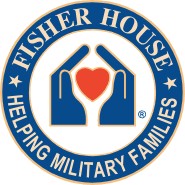 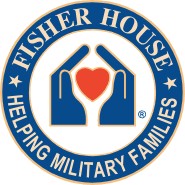 13800 Veterans Way, Orlando, FL 32827WISH LIST ITEMS  Cleaning /Laundry SuppliesScotch Brite nonscratch spongesLiquid laundry detergentFabric softenerPaper towelsDryer sheetsClorox WipesShout spot remover Miscellaneous ItemsPaper coffee cups with lidsGift cards (Publix, Walmart, Sam's Club, Lowe's, Home Depot, Amazon)KleenexSeasonal gift bags for guests (July 4th, Veterans Day, Thanksgiving)Monetary DonationsIndividually wrapped cutleryWindex *Due to health concerns, we do not accept clothing, blankets or used items*For additional information please contact:Terri Turner, Fisher House Manager, Teresa.Turner2@va.gov, (407)-631- 9800Cynthia Phillips-Lewis, Cynthia.Phillips-Lewis@va.gov, (407)-631-9810Updated 4/26/21